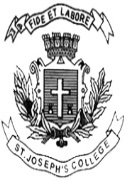 This paper contains TWO printed pages and THREE partsPART- AAnswer any FIVE of the following                                                                                       5×8= 401   a) Broadly classify various ranges of e. m. spectrum interms of wavelength.     b) Explain the working of Collector modulator circuit with various waveforms.                 (2+6)2   a) Explain the four predominant methods of pulse modulation with relevant waveforms.     b) Give the two basic techniques to perform the sampling function. Explain each of them         with waveforms.                                                                                                            (4+4)3   a) Define any two antenna paprameters.     b) Derive the RADAR range equation.                                                                              (2+6)4   a) With the help of a schematic diagram explain three types of satellite orbits. What are the          advantages of a geostationary satellite?     b) Give the demerits of placing a satellite in the equatorial orbit.                          (6+2)5    a) Explain the block diagram of C- band satellite transponder.      b) Explain Rayleigh Scattering, absorption and bending losses in OFC.                         (4+4)6    a) Explain the working of a Semiconductor LASER diode.        b) Give the difference between GSM and CDMA technologies.                                      (4+4)7    a) Mention the Bluetooth standards.      b) Give the different layers and functions in data communication circuits.                       (2+6)                                        PART- BAnswer any FIVE of the following                                                                                       5×4= 208.  A transmitter radiates 9 kW with an unmodulated carrier and 10 kW when the carrier is simultaneously modulated. Calculate the modulation index. If another sine wave corresponding to 40% modulation is transmitted simultaneously determine the total radiated power. 9.  A system has bandwidth of 6 kHz and a signal to noise ratio is 20 dB at the input to the        receiver, calculate a) its information capacity and b) the capacity of the channel, if its       bandwidth is doubled, while the transmitted signal power remains constant.10       A dipole antenna of length 10 m has a current of 2 A flowing through it. If the frequency           of  the signal is 10 Mhz calculate the radiation resistance, total power radiated and the            antenna efficiency if the loss resistance is 10 Ω.11       The RADAR antenna has a power gain of 60 and a captive area of 5 m2. If it transmits            120 kW, what is the power density at the target distant 5 km from the antenna. If the            effective area of the target is 20 m2, what is the power received by the antenna from the            target.12       In a satellite communication system, free space condition may be assumed. What is the            power at receiving antenna (dbw), when the satellite ERP is + 24dbw transmitted at           14000  Mhz over a distance of 36000 Km ( Given Gt= 36 dbw and Gr=20 dbw).13       For a glass (n=1.5) and quartz (n=1.41) interface at an angle of incidence 38°, determine             the angle of refraction, the critical angle, the acceptance angle and numerical aperture.14      Three semiconductor diodes are made using materials that have energy gap of 1.1,            1.2 and 1.9 eV respectively. Find the wavelength and frequencies of light produced            by them.PART- CAnswer any FIVE of the following                                                                                     5 × 2= 1015        For a Commercial FM radio broadcasting range, how many radio stations can be            accommodated.16        What are the two techniques to increase the information transfer rates.17        What is nonresonant antenna? Give example.18        How the two bodies in space interact. Also name the two bodies.19        What is Numerical aperture? What is its importance?20        What is the need for networking? Explain.21        Give one advantage of serial and parallel data transmission.--------------------------------------------------------END-----------------------------------------------------------------ST. JOSEPH’S COLLEGE (AUTONOMOUS), BANGALORE-27ST. JOSEPH’S COLLEGE (AUTONOMOUS), BANGALORE-27ST. JOSEPH’S COLLEGE (AUTONOMOUS), BANGALORE-27ST. JOSEPH’S COLLEGE (AUTONOMOUS), BANGALORE-27ST. JOSEPH’S COLLEGE (AUTONOMOUS), BANGALORE-27ST. JOSEPH’S COLLEGE (AUTONOMOUS), BANGALORE-27ST. JOSEPH’S COLLEGE (AUTONOMOUS), BANGALORE-27B. Sc. - VI SEMESTERB. Sc. - VI SEMESTERB. Sc. - VI SEMESTERB. Sc. - VI SEMESTERB. Sc. - VI SEMESTERB. Sc. - VI SEMESTERB. Sc. - VI SEMESTERSEMESTER EXAMINATION: APRIL 2018SEMESTER EXAMINATION: APRIL 2018SEMESTER EXAMINATION: APRIL 2018SEMESTER EXAMINATION: APRIL 2018SEMESTER EXAMINATION: APRIL 2018SEMESTER EXAMINATION: APRIL 2018SEMESTER EXAMINATION: APRIL 2018EL 6115 – Communication ElectronicsEL 6115 – Communication ElectronicsEL 6115 – Communication ElectronicsEL 6115 – Communication ElectronicsEL 6115 – Communication ElectronicsEL 6115 – Communication ElectronicsEL 6115 – Communication ElectronicsTime- 2 1/2  hrsTime- 2 1/2  hrs                             Max Marks-70                             Max Marks-70                             Max Marks-70